Федеральное государственное бюджетное образовательное учреждение высшего образования«Кубанский государственный университет»Экономический факультетКафедра экономики и управления инновационными системамиО Т Ч Е ТО ПРОХОЖДЕНИИ ПРОИЗВОДСТВЕННОЙ ПРАКТИКИ, в т. ч.:практика по получению профессиональных умений и 
опыта профессиональной деятельностиКраснодар 2018ПРИЛОЖЕНИЕЦель практики – получение профессиональных умений и опыта профессиональной деятельности в области закупочной деятельности предприятия АО «Тандер».Задачи практики:   Прохождение инструктажа по ознакомлению с требованиями охраны труда, технике безопасности, пожарной безопасности, а также правилами внутреннего трудового распорядка. Ознакомление с трудовым распорядком, уставом и структурой предприятия, изучение обязанностей должностных лиц предприятия. Изучение нормативных документов по качеству, стандартизации в профессиональной деятельности.Использование современных технических средств и информационных технологий для разработки и реализации проекта.Изучение информационно-коммуникационных технологий в деловой сфере деятельности.Знакомство с нормами труда и основами организации работы в коллективе.Составление плана работ и управленческих решений по реализации проекта.Организация работы исполнителей по проекту.Определение стоимостной оценки основных ресурсов и затрат по реализации проекта.Практика навыков работы со специальной литературой и информационными источниками.ПЛАНИРУЕМЫЕ РЕЗУЛЬТАТЫ ПРАКТИКИПодпись студента  					________________/Важенина В.В. / Подпись руководителя практики 
от ФГБОУ ВО «КубГУ» 	________________/Литвинский К.О. /Подпись руководителя практики 
от профильной организации				________________/Блинова Ю.М. /ИНДИВИДУАЛЬНОЕ ЗАДАНИЕ РУКОВОДИТЕЛЯ ПРАКТИКИПройти  инструктаж по ознакомлению с требованиями охраны труда, технике безопасности, пожарной безопасности, а также правилами внутреннего трудового распорядка. Ознакомиться с трудовым распорядком, уставом и структурой предприятия, изучить обязанности должностных лиц предприятия.Провести анализ управленческой структуры организации, должностных обязанностей персонала, нормирования труда. Получить навыки работы с нормативными документами по качеству, стандартизации в профессиональной деятельностиПриобрести опыт работы с пакетом прикладных программ, используемым в организацииОзнакомиться с использованием глобальных компьютерных сетей в рабочей деятельностиПолучить навыки по основам организации работы исполнителейРазработать инновационный проект для улучшения рабочей деятельности организацииСоставить план работ и управленческих решений по реализации проектаОпределить стоимостную оценку основных ресурсов и затрат по реализации проектаС помощью использования специальной литературы и информационных источников, подготовить отчет руководителю практикиПодпись студента  					________________/Важенина В.В. / Подпись руководителя практики 
от ФГБОУ ВО «КубГУ» 	________________/Литвинский К.О. /Подпись руководителя практики 
от профильной организации				________________/Блинова Ю.М. /РАБОЧИЙ ГРАФИК (ПЛАН) ПРОВЕДЕНИЯ ПРАКТИКИПодпись студента  					________________/Важенина В.В._/ Подпись руководителя практики 
от ФГБОУ ВО «КубГУ» 	________________/Литвинский К.О. /Подпись руководителя практики 
от профильной организации				________________/Блинова Ю.М._/Сведения о прохождении инструктажа по ознакомлению с требованиями охраны труда, проводимом руководителем практики от ФГБОУ ВО «КубГУ»Важенина Виталина Вячеславовна, 21 год	(ФИО, возраст лица, получившего инструктаж)	(ФИО, должность руководителя практики от ФГБОУ ВО «КубГУ»)Инструктаж по требованиям охраны трудаперед началом работы, во время работы, в аварийных ситуациях и по окончании работыСведения о прохождении инструктажа по ознакомлению с требованиями охраны труда, технике безопасности, пожарной безопасности, а также правилами внутреннего трудового распорядкаВаженина Виталина Вячеславовна, 21 год	(ФИО, возраст)                                                               стажер                                                                    .	(на какую должность назначается)1. Инструктаж по требованиям охраны трудапроведен 		(должность, ФИО сотрудника, проводившего инструктаж)2. Инструктаж по технике безопасностипроведен 		(должность, ФИО сотрудника, проводившего инструктаж)3. Инструктаж по пожарной безопасностипроведен 		(должность, ФИО сотрудника, проводившего инструктаж)4. Инструктаж по правилам внутреннего трудового распорядкапроведен 		(должность, ФИО сотрудника, проводившего инструктаж)5. Разрешение на допуск к работеРазрешено допустить к работе 		(ФИО лица, получившего допуск к работе)в качестве 		(должность)«____» _______________ «201___»(подпись)		(должность)	(ФИО)ДНЕВНИК ПРОХОЖДЕНИЯ ПРОИЗВОДСТВЕННОЙ ПРАКТИКИ, в т. ч.: практика по получению профессиональных умений и опыта профессиональной деятельности Место прохождения практики: АО «Тандер».Сроки практики: с 29 июня по 26 июля 2018 г.Студент_            Важенина Виталина Вячеславовна______  ______________________                                ФИО                                                       (подпись)Руководитель практики от ФГБОУ ВО «КубГУ» ______________/Литвинский К.О. /                                                      (подпись)                ФИООТЗЫВРУКОВОДИТЕЛЯ ПРАКТИКИ от ФГБОУ ВО «Кубгу»
о работе студента в период прохождения практики___________________________Важенина Виталина Вячеславовна____________________________ (Ф.И.О.)Проходил практику в период с 29 июня по 26 июля 2018_г.в___________________________________АО «Тандер»_____________________________________(наименование организации)в___________________Департамененте закупок непродовольственных товаров_________________                  (наименование структурного подразделения)в качестве  _______________________________________________________________(должность)Результаты работы состоят в следующем: Индивидуальное задание выполнено полностью, частично, не выполнено                                                                                                (нужное подчеркнуть)Студент Важенина Виталина Вячеславовна заслуживает оценки___________                                       (Ф.И.О. студента)_______Литвинский К.О., заведующий кафедрой______________________________           (Ф.И.О. должность руководителя практики)		                      ___________________________________________ «___»___________________20____г.                          (подпись)ОТЗЫВРУКОВОДИТЕЛЯ ПРАКТИКИ от профильной организации 
о работе студента в период прохождения практики_______________________Важениной Виталины Вячеславовны____________________________ (Ф.И.О.)Проходил практику в период с 29 июня по 26 июля 2018г.в___________________________________АО «Тандер»_____________________________________(наименование организации)в___________________Департамененте закупок непродовольственных товаров_________________                  (наименование структурного подразделения)в качестве  в качестве ___________________________ __________________________(должность)Результаты работы состоят в следующем: Практикант укрепил знания и практические навыки, полученные при изучении базовых и профильных дисциплин, освоил современные технологии поиска и подбора литературы. Показал себя грамотным, ответственным и инициативным работником. С большим интересом изучал работу АО, его структуру, архивные документы, сертификацию предприятия. Активно участвовал в подготовке проектов договоров поставки. Освоил работу технических средств и прикладных программ, использующихся на предприятии. Осуществил мониторинг конкурентов по трем категориям товаров. Предлагал свои идеи по оптимизации работы организации. Провел анализ деятельности предприятия, в результате которого выявил необходимость внедрения инноваций.  В свою очередь проанализировав инновацию как объект управления, рассчитал стоимостную оценку основных ресурсов и затраты на реализацию проекта. Показал способность организовывать работу исполнителей, находить и принимать управленческие решения. Систематизированную информацию предоставил в готовом отчете.  Студентка  Важенина Виталина Вячеславовна   заслуживает оценки____________                                       (Ф.И.О. студента)___Блинова Юлия Михайловна____________________________________________           (Ф.И.О. должность руководителя практики)		                      		 «26»        июля      2018г.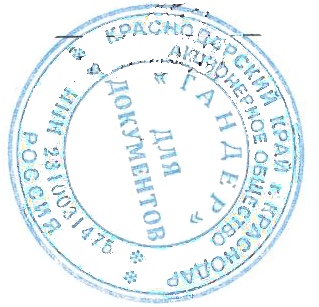 	подпись, печатьОБРАЗЕЦ ГАРАНТИЙНОГО ПИСЬМАот предприятия, принимающего студента на производственную практикуВНИМАНИЕ: гарантийное письмо оформляется на официальном бланке предприятия с указанием всех его реквизитов, а также исходящего номера, проставляемого канцелярией предприятия.РекторуФГБОУ ВО «КубГУ»М.Б. Астаповуот директора(президента, председателяправления и т.п.)(название предприятия)(Ф.И.О руководителя)Предприятие (название предприятия) не возражает о прохождении производственной практики в т.ч.: практика по получению профессиональных умений и опыта профессиональной деятельности студента группы ХХХ, очной формы обучения, 2 курса Фамилия Имя Отчество, обучающегося по направлению подготовки 27.03.05 «Инноватика».Предприятие (название предприятия) подтверждает готовность обеспечить прохождение производственной практики в т.ч.: практика по получению профессиональных умений и опыта профессиональной деятельности студента Фамилия И.О. в сроки с «___» __________ 2018 г. по «___» __________ 2018 г. в соответствии с программой практики.Руководителем практики студента Фамилия И.О. от предприятия назначается Фамилия Имя Отчество, контактный телефон (номер контактного телефона руководителя практики).(подпись руководителя предприятия) (расшифровка подписи) (дата) Дата на гарантийном письме за 3-4 недели до начала практики (не суббота и не воскресенье)Внимание!!! Гарантийное письмо должно быть заверено печатью предприятия (для государственных организаций – гербовой печатью)!Отчет принят с оценкой ____________Руководитель практики от ФГБОУ ВО «КубГУ»Литвинский К.О.(Ф.И.О.)__________________________________                     (Подпись)Руководитель практики от АО «Тандер»________________________________ (должность,Ф.И.О.)________________________________                               (Подпись)Выполнил: студент 3 курса Направление подготовки 27.03.05 Инноватика(шифр и название направления подготовки)Профиль Управление инновационной деятельностью(название профиля)Важенина Виталина Вячеславовна(Ф.И.О.)___________________________________                      (Подпись)Код компе-тенцииСодержание компетенцииПланируемые результатыПК-1Способностью использовать нормативные документы по качеству, стандартизации в практической деятельности.Владеть навыками работы с нормативными документами по качеству, стандартизации в профессиональной деятельности ПК-2 Способностью использовать инструментальные средства (пакеты прикладных программ) для решения прикладных инженерно-технических и технико-экономических задач, планирования и проведения работ по проекту.Научиться применять современные технические средства и информационные технологии для решения прикладных задач, планирования и проведения работ по проектуПК-3Способностью использовать информационно-коммуникационные технологии, управлять информацией с использованием прикладных программ деловой сферы деятельности, использовать сетевые компьютерные технологии и базы данных в своей предметной области, пакеты прикладных программ для анализа, разработки и управления проектом.Знать основные информационно-коммуникационные технологии в деловой сфере деятельности, использовать глобальные компьютерные сети и пакеты прикладных программ для проведения разработки, анализа и управления проектом.ПК-4Способностью анализировать проект (инновацию) как объект управления.Составить план работ и управленческих решений по реализации проектаПК-5Способностью определять стоимостную оценку основных ресурсов и затрат по реализации проекта.Определить стоимостную оценку основных ресурсов и затрат по реализации проектаПК-6Способностью организовать работу исполнителей, находить и принимать управленческие решения в области организации работ по проекту и нормированию труда.Знать основные нормы труда и основы организации работ в коллективеУметь организовать работу исполнителей по проекту и нормировать трудПК-7Способностью систематизировать и обобщать информацию по использованию и формированию ресурсов.Использовать навыки работы со специальной литературой и информационными источниками по использованию и формированию ресурсов, составить отчет по результатам выполненной работыСрокиСодержание работ29.06 Пройти инструктаж по ознакомлению с требованиями охраны труда, технике безопасности, пожарной безопасности, а также правилами внутреннего трудового распорядка.2.07Первое знакомство с предприятием, ее сотрудниками и руководителем предприятия и непосредственным руководителем практики. Знакомство с рабочим местом и распорядком дня.3.07-4.07Проведение анализа структуры организации и нормирования труда персонала. Ознакомление с документацией организации. Изучение основных стандартов построения документов.5.07Знакомство с основами организации работы исполнителей.Помощь в подготовке и проведении собрания.6.07Ознакомление с использованием глобальных компьютерных сетей в организации.9.07-19.07Осуществить мониторинг продукции конкурентов: ООО «Ашан», ООО «Лента», «Пятерочка», предварительно ознакомившись с основными видами ПО, использующимся на предприятии: Тандер Склад, 1С, Microsoft Excel.20.07-25.07Анализ, разработка и управление проектом.26.07Систематизация и обобщение собранной информации, подготовка отчета по использованным ресурсам и итоговым результатам по проекту.Инструктаж получен и усвоен«___» _______________ 201__г.Инструктаж проведен и усвоен«___» _______________ 201__г.(подпись лица, получившего инструктаж)(подпись руководителя практики от 
ФГБОУ ВО «КубГУ»)Инструктаж по требованиям охраны труда получен и усвоен«___» _______________ 201__г.Инструктаж по требованиям охраны труда проведен и усвоен«___» _______________ 201__г.(подпись лица, получившего инструктаж)(подпись лица, проведшего инструктаж)Инструктаж по технике безопасности получен и усвоен«___» _______________ 201__г.Инструктаж по технике безопасности труда проведен и усвоен«___» _______________ 201__г.(подпись лица, получившего инструктаж)(подпись лица, проведшего инструктаж)Инструктаж по пожарной безопасности получен и усвоен«___» _______________ 201__г.Инструктаж по пожарной безопасности проведен и усвоен«___» _______________ 201__г.(подпись лица, получившего инструктаж)(подпись лица, проведшего инструктаж)Инструктаж по правилам внутреннего трудового распорядка получен и усвоен«___» _______________ 201__г.Инструктаж по правилам внутреннего трудового распорядка проведен и усвоен«___» _______________ 201__г.(подпись лица, получившего инструктаж)(подпись лица, проведшего инструктаж)ДатаСодержание проведенной работыРезультат работыОценки, замечания и предложения по работе29.06Инструктаж по ознакомлению с требованиями охраны труда, технике безопасности, пожарной безопасности, а также правилами внутреннего трудового распорядкаПрошла инструктаж по ознакомлению с требованиями охраны труда, технике безопасности, пожарной безопасности, а также правилами внутреннего трудового распорядка.Замечаний нет2.07Первое знакомство с предприятием, ее сотрудниками и руководителем предприятия и непосредственным руководителем практики. Знакомство с рабочим местом и распорядком дня.Познакомилась с коллективом. Представилась руководителю отдела и практики. Ознакомилась с рабочим местом и прилежащими инструментами.Замечаний нет3.07Проведение анализа структуры организации и нормирования труда персонала В организации четко соблюдается необходимый  режим рабочего времениЗамечаний нет4.07Ознакомление с документацией организации. Изучение основных стандартов построения документовОзнакомилась с документацией организации. Изучила стандарты, относящиеся к построению документов.Замечаний нет5.07Знакомство с основами организации работы исполнителей.Помощь в подготовке и проведении собрания.Изучила метод организации работы исполнителей - проведение общего собрания. Помогла в подготовке и составлении основных вопросов для собранияЗамечаний нет6.07Ознакомление с использованием глобальных компьютерных сетей в организацииУзнала о наличие собственного сайта организации, изучила его структуру и наполнение Замечаний нет9.07Ознакомление с основными видами ПО, использующимся на предприятии.Ознакомилась с принципами работы и основными функциями  Тандер Склад, 1С, Microsoft Excel.Замечаний нет10.07Осуществление мониторинга продукции конкурентов.Приступила к мониторингу товаров ООО «Ашан», ООО «Лента», «Пятерочка» категории «Пресса».Замечаний нет11.07Осуществление мониторинга продукции конкурентов.Закончила мониторинг товаров ООО «Ашан», ООО «Лента», «Пятерочка» категории «Пресса».Замечаний нет12.07Осуществление мониторинга продукции конкурентов.Закончила мониторинг товаров ООО «Ашан», ООО «Лента», «Пятерочка» категории «Пресса».Замечаний нет13.07Осуществление мониторинга продукции конкурентов.Приступила к мониторингу товаров ООО «Ашан», ООО «Лента», «Пятерочка» категории «Медиа и бытовая техника».Замечаний нет16.07Осуществление мониторинга продукции конкурентов.Закончила мониторинг товаров ООО «Ашан», ООО «Лента», «Пятерочка» категории «Медиа и бытовая техника».Замечаний нет17.07Осуществление мониторинга продукции конкурентов.Приступила к мониторингу товаров ООО «Ашан», ООО «Лента», «Пятерочка» категории «Сезон».Замечаний нет18.07Осуществление мониторинга продукции конкурентов.Закончила мониторинг товаров ООО «Ашан», ООО «Лента», «Пятерочка» категории «Сезон».Замечаний нет19.07Осуществление мониторинга продукции конкурентов.Оформила сводную таблицу ассортиментной линейки конкурентов.Замечаний нет20.07Разработка инновационного проекта, составление плана работ по проектуПридумала инновационный проект, составила план необходимых работЗамечаний нет23.07Разработка управленческих решений по проектуНазначила ответственных за выполнение работ по проекту, определила срокиРабота выполнена успешно24.07Оценка основных ресурсов по реализации проектаПроизвела оценку имеющихся основных ресурсов для реализации проектаВ наличие имеется помещение и необходимые технические средства25.07Определение стоимостной оценки затрат по реализации проектаОпределила необходимое количество денежных средств для реализации проектаЗамечаний нет26.07Осуществление систематизации и анализ собранных материалов в отчете по практике. Оформление документов и сбор подписей. Оформление дневника  по учебной практике. Подготовка отчета руководителю практики.Проанализировала собранные материалы, оформила  отчет и дневник, собрала  подписи.Оформление отчета и дневника выполнено успешно. Все необходимые задания выполнены.Код компе-тенцииСодержание компетенцииПланируемые результатыОтметка о выполненииПК-1Способностью использовать нормативные документы по качеству, стандартизации в практической деятельности.Владеть навыками работы с нормативными документами по качеству, стандартизации в профессиональной деятельности Выполнено полностьюПК-2 Способностью использовать инструментальные средства (пакеты прикладных программ) для решения прикладных инженерно-технических и технико-экономических задач, планирования и проведения работ по проекту.Научиться применять современные технические средства и информационные технологии для решения прикладных задач, планирования и проведения работ по проектуВыполнено частичноПК-3Способностью использовать информационно-коммуникационные технологии, управлять информацией с использованием прикладных программ деловой сферы деятельности, использовать сетевые компьютерные технологии и базы данных в своей предметной области, пакеты прикладных программ для анализа, разработки и управления проектом.Знать основные информационно-коммуникационные технологии в деловой сфере деятельности, использовать глобальные компьютерные сети и пакеты прикладных программ для проведения разработки, анализа и управления проектом.Выполнено полностьюПК-4Способностью анализировать проект (инновацию) как объект управления.Составить план работ и управленческих решений по реализации проектаВыполнено полностьюПК-5Способностью определять стоимостную оценку основных ресурсов и затрат по реализации проекта.Определить стоимостную оценку основных ресурсов и затрат по реализации проектаВыполнено полностьюПК-6Способностью организовать работу исполнителей, находить и принимать управленческие решения в области организации работ по проекту и нормированию труда.Знать основные нормы труда и основы организации работ в коллективеУметь организовать работу исполнителей по проекту и нормировать трудВыполнено частичноПК-7Способностью систематизировать и обобщать информацию по использованию и формированию ресурсов.Использовать навыки работы со специальной литературой и информационными источниками по использованию и формированию ресурсов, составить отчет по результатам выполненной работыВыполнено полностью